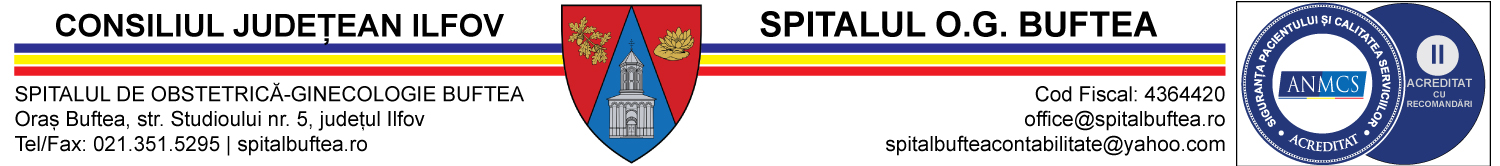 Nr. 7915/12.10.2023CATREMINISTERUL SANATATIIDirecția Politici de Resurse Umane în SănătatePrin prezenta va rogam sa aprobati publicarea pe site-ul Ministerului Sanatatii ,precum si in revista Viata Medicala a urmatorului  anunt:SPITALUL DE OBSTETRICĂ GINECOLOGIE BUFTEA organizează, în conformitate cu prevederile Legii –cadru nr. 153/2017 cu completările și modificările ulterioare și a Ordinului MS nr.166/2023 pentru aprobarea metodologiilor privind organizarea și desfășurarea concursurilor de ocupare a posturilor vacante și temporar vacante de medic, medic stomatolog, farmacist, biolog, biochimist și chimist din unitățile sanitare publice sau din direcțiile de sănătate publică, precum și a funcțiilor de șef de secție, șef de laborator și șef de compartiment din unitățile sanitare fără paturi sau din direcțiile de sănătate publică, respectiv a funcției de farmacist-șef în unitățile sanitare publice cu paturi, concurs  în vederea ocupării următoarelor posturi vacante, pe perioada nedeterminata:1 post cu norma întreagă,7 ore/zi, perioadă nedeterminată,functie de executie medic specialist confirmat în specialitatea neurologie în cadrul ambulatoriului integrat;1 post cu norma întreagă, 7 ore/zi,perioada nedeterminată, functie de executie  medic specialist confirmat în specialitatea A.T.I. în cadrul compartimentului A.T.I.;1 post cu norma întreagă,6 ore/zi, perioadă nedeterminată, functie de executie medic primar anatomie patologica  confirmat în specialitatea anatomie patologica  în cadrul serviciului de anatomie patologica;  1 post cu norma întreagă, perioada nedeterminată, functie de executie  de medic specialist recuperare medicina fizica  si balneologie cabinet recuperare medicina fizica  si balneologie  în cadrul ambulatoriului integrat(1) Înscrierea la concurs pentru toate categoriile de posturi publicate se face la unitatea care a publicat postul vacant sau temporar vacant pentru concurs.(2) În vederea înscrierii pentru concurs, a cărui publicitate a fost asigurată conform legii, candidatul va depune la unitatea care a publicat postul un dosar cuprinzând următoarele documente:a) formularul de înscriere la concurs, conform modelului prevăzut în anexa nr. 2 la Hotărârea Guvernului nr. 1.336/2022 pentru aprobarea Regulamentului-cadru privind organizarea și dezvoltarea carierei personalului contractual din sectorul bugetar plătit din fonduri publice (HG nr. 1.336/2022);b) copia de pe diploma de licență și certificatul de specialist sau primar pentru medici, medici stomatologi, farmaciști și, respectiv, adeverință de confirmare în gradul profesional pentru biologi, biochimiști sau chimiști;c) copie a certificatului de membru al organizației profesionale cu viza pe anul în curs;d) dovada/înscrisul din care să rezulte că nu i-a fost aplicată una dintre sancțiunile prevăzute la art. 455 alin. (1) lit. e) sau f), la art. 541 alin. (1) lit. d) sau e), respectiv la art. 628 alin. (1) lit. d) sau e) din Legea nr. 95/2006 privind reforma în domeniul sănătății, republicată, cu modificările și completările ulterioare, ori cele de la art. 39 alin. (1) lit. c) sau d) din Legea nr. 460/2003 privind exercitarea profesiunilor de biochimist, biolog și chimist, înființarea, organizarea și funcționarea Ordinului Biochimiștilor, Biologilor și Chimiștilor în sistemul sanitar din România;e) acte doveditoare pentru calcularea punctajului prevăzut în anexa nr. 3 la ordin;f) certificat de cazier judiciar sau, după caz, extrasul de pe cazierul judiciar;g) certificatul de integritate comportamentală din care să reiasă că nu s-au comis infracțiuni prevăzute la art. 1 alin. (2) din Legea nr. 118/2019 privind Registrul național automatizat cu privire la persoanele care au comis infracțiuni sexuale, de exploatare a unor persoane sau asupra minorilor, precum și pentru completarea Legii nr. 76/2008 privind organizarea și funcționarea Sistemului Național de Date Genetice Judiciare, cu modificările ulterioare, pentru candidații înscriși pentru posturile din cadrul sistemului de învățământ, sănătate sau protecție socială, precum și orice entitate publică sau privată a cărei activitate presupune contactul direct cu copii, persoane în vârstă, persoane cu dizabilități sau alte categorii de persoane vulnerabile ori care presupune examinarea fizică sau evaluarea psihologică a unei persoane;h) adeverință medicală care să ateste starea de sănătate corespunzătoare, eliberată de către medicul de familie al candidatului sau de către unitățile sanitare abilitate cu cel mult 6 luni anterior derulării concursului;i) copia actului de identitate sau orice alt document care atestă identitatea, potrivit legii, aflate în termen de valabilitate;j) copia certificatului de căsătorie sau a altui document prin care s-a realizat schimbarea de nume, după caz;k) curriculum vitae, model comun european.(3) Documentele prevăzute la alin. (2) lit. d) și f) sunt valabile 3 luni și se depun la dosar în termen de valabilitate.3.CONDITII GENERALE pentru inscriere la concurs:a) are cetățenia română sau cetățenia unui alt stat membru al Uniunii Europene, a unui stat parte la Acordul privind Spațiul Economic European (SEE) sau cetățenia Confederației Elvețiene;b) cunoaște limba română, scris și vorbit;c) are capacitate de muncă în conformitate cu prevederile Legii nr. 53/2003 - Codul muncii, republicată, cu modificările și completările ulterioare;d) are o stare de sănătate corespunzătoare postului pentru care candidează, atestată pe baza adeverinței medicale eliberate de medicul de familie sau de unitățile sanitare abilitate;e) îndeplinește condițiile de studii, de vechime în specialitate și, după caz, alte condiții specifice potrivit cerințelor postului scos la concurs;f) nu a fost condamnată definitiv pentru săvârșirea unei infracțiuni contra securității naționale, contra autorității, contra umanității, infracțiuni de corupție sau de serviciu, infracțiuni de fals ori contra înfăptuirii justiției, infracțiuni săvârșite cu intenție care ar face o persoană candidată la post incompatibilă cu exercitarea funcției contractuale pentru care candidează, cu excepția situației în care a intervenit reabilitarea;g) nu execută o pedeapsă complementară prin care i-a fost interzisă exercitarea dreptului de a ocupa funcția, de a exercita profesia sau meseria ori de a desfășura activitatea de care s-a folosit pentru săvârșirea infracțiunii sau față de aceasta nu s-a luat măsura de siguranță a interzicerii ocupării unei funcții sau a exercitării unei profesii;h) nu a comis infracțiunile prevăzute la art. 1 alin. (2) din Legea nr. 118/2019 privind Registrul național automatizat cu privire la persoanele care au comis infracțiuni sexuale, de exploatare a unor persoane sau asupra minorilor, precum și pentru completarea Legii nr. 76/2008 privind organizarea și funcționarea Sistemului Național de Date Genetice Judiciare, cu modificările ulterioare, pentru domeniile prevăzute la art. 35 alin. (1) lit. h).Inscrierea candidatilor la concurs se va face pe post, cu respectarea condițiilor  generale și specifice de îinscriere la concurs publicate pe site-ul spitalbuftea.ro.Dosarele cuprinzând documentația  necesară pentru înscrierea la concurs se va depune la BIROUL RUNOS al Spitalului de Obstetrică Ginecologie Buftea str.Studioului nr.5, județul Ilfov până  la data 26.02.2024,   de luni până  vineri intre orele 8.00-16.00.Date de contact: comp. RUNOS – telef.021/35.15.295.Se va achita taxa de concurs – 150 lei, la casieria spitalului.Concursul pentru ocuparea posturilor vacante  constă în urmatoarele etape:Selectia dosarelorProba scrisa și /sau proba practică InterviulSe pot prezenta la următoarea etapă numai candidații declarați admiși la etapa precedenta.            Pentru proba scrisă și interviu sunt declarati admiși candidații care au obținut minim 50 de puncte. Contestaţiile privind dosarele respinse se adresează comisiei de soluţionare a contestaţiilor, în termen de o zi lucrătoare din momentul afişării. Informaţii suplimentare se pot obţine la Spitalul de Obstetrica Ginecologie Buftea , Comp. Resurse Umane: tel. 0213515295 int. 133, între orele 8.00-16.00 sau pe site-ul unității www.spitalbuftea.ro secțiunea secțiunea ANUNTURI.Relații suplimentare se pot obține de la sediul spitalului – Comp. Resurse Umane tel: 0213515295/133 sau     persoana de contact: Moise Victorita – telef.0723851811PROBA SCRISĂ consta în redactarea unei lucrari și/sau în rezolvarea unor teste-grilă. Subiectele pentru proba scrisă se stabilesc pe baza bibliografiei și a tematicii de concurs. PROBA PRACTICĂ se desfășoară pe baza unui plan stabilit de comisia de concurs, care va include următoarele criterii de evaluare:a) capacitatea de adaptare;b) capacitatea de gestionare a situațiilor dificile;c) îndemânare și abilitate în realizarea cerințelor practice;d) capacitatea de comunicare;e) capacitatea de gestionare a resurselor reventi pentru desfășurarea probei practiceINTERVIUL se realizează conform planului de interviu întocmit de comisia de concurs în ziua desfășurării acestei probe, pe baza criteriilor de evaluare. Criteriile de evaluare pentru stabilirea interviului sunt:a) abilități și cunoștințe impuse de funcție;b) capacitatea de analiză și sinteză;c) motivația candidatului;d) comportamentul în situațiile de criză;e) abilități de comunicare;f) inițiativă și creativitate.Concursul se va desfasura la sediul Spitalului de Obstetrica Ginecologie Buftea   conform calendarului de concurs,astfel:Data publicarii si afisarii anuntului de concurs este: 12/02/2024- 	termenul de depunere a dosarelor, 26/02/2024 ora 12:00, la sediul instituţiei;- 	selecţia dosarelor: 27/02/2024 , ora 10:00, la sediul instituţiei;-	afisare rezultate la selectia dosarelor: 27/02/2024 , ora 12:00, la sediul institutiei.-	termen de contestare la selectia dosarelor: 28/02/2024 , ora 12:00, la sediul institutiei.-	afişarea rezultatelor la soluţionarea contestaţiilor privind selectia dosarelor:28/02/2024   , ora 13:00, la sediul institutiei.Proba scrisă:-	proba scrisă în data de 11/03/2024 , ora 10.00, la sediul instituției;   afişarea rezultatelor de la proba scrisă în data de  11/03/2024 , ora 14:00, la sediul institutiei.termenul de depunere a contestatiilor la proba scrisă în data de  12/03/2024  ora 14:00, la sediul instituției;afişarea rezultatelor la soluţionarea contestaţiilor probei scrise în data de 12/03/2024 , ora 15:30, la sediul instituției; Proba practică:-	proba practică în data de 13/03/2024 , ora 10.00, la sediul instituției;   afişarea rezultatelor de la proba practică în data de 13/03/2024 , ora 14:00, la sediul institutiei.termenul de depunere a contestatiilor la proba practică în data de  14/03/2024 ,ora 14:00, la sediul instituției;afişarea rezultatelor la soluţionarea contestaţiilor probei practice în data de 14/03/2024  , ora 16:00, la sediul instituției; Proba interviu:-	proba interviu în data de 15/03/2024 , ora 10.00, la sediul instituției;   afişarea rezultatelor de la proba interviu în data de 15/03/2024 , ora 14:00, la sediul institutiei.termenul de depunere a contestatiilor la proba interviu în data de 18/03/2024  , ora 14:00, la sediul instituției;afişarea rezultatelor la soluţionarea contestaţiilor probei interviu în data de 18/03/2024  , ora 16:00, la sediul instituției; Afişarea rezultatelor finale în data de 19/03/2024  , ora 15:30, la sediul instituției.Bibliografia și tematica de concurs pot fi consultate   pe site-ul spitalului www.spitalbuftea.ro și la avizierul unității. MANAGERFLORENTINA RUDEANU